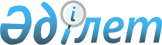 "2024-2026 жылдарға арналған Қосжар ауылдық округінің бюджеті туралы"Қызылорда облысы Арал аудандық мәслихатының 2023 жылғы 26 желтоқсандағы № 166 шешімі.
      "Қазақстан Республикасының Бюджет кодексі" Қазақстан Республикасы Кодексінің 75-бабының 2-тармағына, "Қазақстан Республикасындағы жергілікті мемлекеттік басқару және өзін-өзі басқару туралы" Қазақстан Республикасы Заңының 6-бабының 2-7-тармағына сәйкес Арал аудандық мәслихаты ШЕШІМ ҚАБЫЛДАДЫ:
      1. 2024-2026 жылдарға арналған Қосжар ауылдық округінің бюджеті 1, 2, 3-қосымшаларға сәйкес, оның ішінде 2024 жылға мынадай көлемдерде бекітілсін:
      1) кірістер – 68 865 мың теңге, оның ішінде:
      салықтық түсімдер – 1 555 мың теңге;
      салықтық емес түсімдер – 0;
      негізгі капиталды сатудан түсетін түсімдер – 0;
      трансферттер түсімдері – 67 310 мың теңге;
      2) шығындар - 74 576,9 мың теңге;
      3) таза бюджеттік кредиттеу – 0;
      бюджеттік кредиттер – 0;
      бюджеттік кредиттерді өтеу – 0;
      4) қаржы активтерімен операциялар бойынша сальдо – 0;
      қаржы активтерін сатып алу – 0;
      мемлекеттің қаржы активтерін сатудан түсетін түсімдер – 0;
      5) бюджет тапшылығы (профициті) – - 5 711,9 мың тенге;
      6) бюджет тапшылығын қаржыландыру (профицитін пайдалану) – 5 711,9 мың тенге;
      қарыздар түсімі – 0;
      қарыздарды өтеу – 0;
      бюджет қаражатының пайдаланылатын қалдықтары – 5711,9 мың теңге.
      Ескерту. 1-тармақ жаңа редакцияда - Қызылорда облысы Арал аудандық мәслихатының 11.04.2024 № 207 шешімімен (01.01.2024 бастап қолданысқа енгізіледі).


      2. Осы шешім 2024 жылғы 1 қаңтардан бастап қолданысқа енгізіледі және ресми жариялауға жатады. Қосжар ауылдық округінің 2024 жылға арналған бюджеті
      Ескерту. 1-қосымша жаңа редакцияда - Қызылорда облысы Арал аудандық мәслихатының 11.04.2024 № 207 шешімімен (01.01.2024 бастап қолданысқа енгізіледі). Қосжар ауылдық округінің 2025 жылға арналған бюджеті Қосжар ауылдық округінің 2026 жылға арналған бюджеті
					© 2012. Қазақстан Республикасы Әділет министрлігінің «Қазақстан Республикасының Заңнама және құқықтық ақпарат институты» ШЖҚ РМК
				
      Арал аудандық мәслихатының төрағасы 

Б. Турахметов
Арал аудандық мәслихатының
2023 жылғы "26" желтоқсандағы
№ 166 шешіміне 1-қосымша
Санаты 
Санаты 
Санаты 
Санаты 
2024 жыл сомасы 
(мың теңге)
Сыныбы 
Сыныбы 
Сыныбы 
2024 жыл сомасы 
(мың теңге)
Ішкі сыныбы
Ішкі сыныбы
2024 жыл сомасы 
(мың теңге)
Атауы 
2024 жыл сомасы 
(мың теңге)
1
2
3
4
5
1. Кірістер
68 865
1
Салықтық түсімдер
1 555
01
Табыс салығы
164
2
Жеке табыс салығы
164
04
Меншiкке салынатын салықтар
1 377
1
Мүлiкке салынатын салықтар
39
3
Жер салығы
212
4
Көлік құралдарына салынатын салық
1 118
5
Бірыңғай жер салығы 
8
05
Тауарларға, жұмыстарға және қызметтерге салынатын ішкі салықтар
14
3
Табиғи және басқа да ресурстарды пайдаланғаны үшін түсетін түсімдер
4
4
Кәсiпкерлiк және кәсiби қызметтi жүргiзгенi үшiн алынатын алымдар
10
4
Трансферттердің түсімдері
67 310
02
Мемлекеттiк басқарудың жоғары тұрған органдарынан түсетiн трансферттер
67 310
3
Аудандардың (облыстық маңызы бар қаланың) бюджетінен трансферттер
67 310
Функционалдық топ
Функционалдық топ
Функционалдық топ
Функционалдық топ
2024 жыл сомасы
(мың теңге)
Бюджеттік бағдарламалардың әкімшісі
Бюджеттік бағдарламалардың әкімшісі
Бюджеттік бағдарламалардың әкімшісі
2024 жыл сомасы
(мың теңге)
Бағдарлама 
Бағдарлама 
2024 жыл сомасы
(мың теңге)
Атауы 
2024 жыл сомасы
(мың теңге)
2. Шығындар
74 576,9
01
Жалпы сипаттағы мемлекеттік қызметтер
48 330,9
124
Аудандық маңызы бар қала, ауыл, кент, ауылдық округ әкімінің аппараты
48 330,9
001
Аудандық маңызы бар қала, ауыл, кент, ауылдық округ әкімінің қызметін қамтамасыз ету жөніндегі қызметтер
35 330,9
022
Мемлекеттік органның күрделі шығыстары
13 000
07
Тұрғын үй-коммуналдық шаруашылық
5 723
124
Аудандық маңызы бар қала, ауыл, кент, ауылдық округ әкімінің аппараты
5 723
008
Елде мекендердегі көшелерді жарықтандыру
450
009
Елдi мекендердiң санитариясын қамтамасыз ету
273
011
Елді мекендердегі абаттандыру мен көгалдандыру
5000
08
Мәдениет, спорт, туризм және ақпараттық кеңістiк
20 523
124
Аудандық маңызы бар қала, ауыл, кент, ауылдық округ әкімінің аппараты
20523
006
Жергілікті деңгейде мәдени-демалыс жұмысын қолдау
20 523
3. Таза бюджеттік кредит беру
0
Бюджеттік кредиттер
0
5
Бюджеттік кредиттерді өтеу
0
4. Қаржы активтерімен жасалатын операциялар бойынша сальдо
0
Қаржы активтерін сатып алу
0
5. Бюджет тапшылығы (профициті)
- 5 711,9
6. Бюджет тапшылығын қаржыландыру (профицитін пайдалану)
5 711,9
Қарыздар түсімі
5 711,9
Қарыздарды өтеу
5 711,9
8
Бюджет қаражаттарының пайдаланылатын қалдықтары
5 711,9
Бюджет қаражаты қалдықтары
5 711,9
1
Бюджет қаражатының бос қалдықтары 
5 711,9
01
Бюджет қаражатының бос қалдықтары
5 711,9
2
Есепті кезең соңындағы бюджет қаражатының қалдықтары
0
01
Есепті кезең соңындағы бюджет қаражатының қалдықтары
0Арал аудандық мәслихатының
2023 жылғы "26" желтоқсандағы
№ 166 шешіміне 2-қосымша
Санаты 
Санаты 
Санаты 
Санаты 
2025 жыл сомасы 
(мың теңге)
Сыныбы 
Сыныбы 
Сыныбы 
2025 жыл сомасы 
(мың теңге)
Ішкі сыныбы
Ішкі сыныбы
2025 жыл сомасы 
(мың теңге)
Атауы 
2025 жыл сомасы 
(мың теңге)
1
2
3
4
5
1. Кірістер
58 457
1
Салықтық түсімдер
1 578
01
Жеке табыс салығы
166
02
Жеке табыс салығы
166
04
Меншiкке салынатын салықтар
1 398
1
Мүлiкке салынатын салықтар
40
3
Жер салығы
215
4
Көлік құралдарына салынатын салық
1 135
5
Бірыңғай жер салығы
8
05
Тауарларға, жұмыстарға және қызметтерге салынатын ішкі салықтар 
14
3
Табиғи жіне басқа да ресурстарды пайдаланғаны үшін түсетін түсімдер
4
4
Кәсіпкерлік және кәсіби қызметті жүргізгені үшін алынатын алымдар
10
4
Трансферттердің түсімдері
56 879
02
Мемлекеттiк басқарудың жоғары тұрған органдарынан түсетiн трансферттер
56 879
3
Аудандардың (облыстық маңызы бар қаланың) бюджетінен трансферттер
56 879
Функционалдық топ
Функционалдық топ
Функционалдық топ
Функционалдық топ
2025 жыл сомасы
Бюджеттік бағдарламалардың әкімшісі
Бюджеттік бағдарламалардың әкімшісі
Бюджеттік бағдарламалардың әкімшісі
2025 жыл сомасы
Бағдарлама 
Бағдарлама 
2025 жыл сомасы
Атауы 
2025 жыл сомасы
2. Шығындар
58 457
01
Жалпы сипаттағы мемлекеттік қызметтер
34 259
124
Аудандық маңызы бар қала, ауыл, кент, ауылдық округ әкімінің аппараты
34 259
001
Аудандық маңызы бар қала, ауыл, кент, ауылдық округ әкімінің қызметін қамтамасыз ету жөніндегі қызметтер
34 259
07
Тұрғын үй-коммуналдық шаруашылық
749
124
Аудандық маңызы бар қала, ауыл, кент, ауылдық округ әкімінің аппараты
749
008
Елде мекендердегі көшелерді жарықтандыру
466
009
Елдi мекендердiң санитариясын қамтамасыз ету
283
08
Мәдениет, спорт, туризм және ақпараттық кеңістiк
23 449
124
Аудандық маңызы бар қала, ауыл, кент, ауылдық округ әкімінің аппараты
23 449
006
Жергілікті деңгейде мәдени-демалыс жұмысын қолдау
23 449
3. Таза бюджеттік кредит беру
0
Бюджеттік кредиттер
0
5
Бюджеттік кредиттерді өтеу
0
4. Қаржы активтерімен жасалатын операциялар бойынша сальдо
0
Қаржы активтерін сатып алу
0
5. Бюджет тапшылығы (профициті)
0
6. бюджет тапшылығын қаржыландыру (профицитін пайдалану)
0Арал аудандық мәслихатының
2023 жылғы "26" желтоқсандағы
№ 166 шешіміне 3-қосымша
Санаты 
Санаты 
Санаты 
Санаты 
2026 жыл сомасы 
(мың теңге)
Сыныбы 
Сыныбы 
Сыныбы 
2026 жыл сомасы 
(мың теңге)
Ішкі сыныбы
Ішкі сыныбы
2026 жыл сомасы 
(мың теңге)
Атауы 
2026 жыл сомасы 
(мың теңге)
1
2
3
4
5
1. Кірістер
58 457
1
Салықтық түсімдер
1 578
01
Жеке табыс салығы
166
02
Жеке табыс салығы
166
04
Меншiкке салынатын салықтар
1 398
1
Мүлiкке салынатын салықтар
40
3
Жер салығы
215
4
Көлік құралдарына салынатын салық
1 135
5
Бірыңғай жер салығы
8
05
Тауарларға, жұмыстарға және қызметтерге салынатын ішкі салықтар 
14
3
Табиғи жіне басқа да ресурстарды пайдаланғаны үшін түсетін түсімдер
4
4
Кәсіпкерлік және кәсіби қызметті жүргізгені үшін алынатын алымдар
10
4
Трансферттердің түсімдері
56 879
02
Мемлекеттiк басқарудың жоғары тұрған органдарынан түсетiн трансферттер
56 879
3
Аудандардың (облыстық маңызы бар қаланың) бюджетінен трансферттер
56 879
Функционалдық топ
Функционалдық топ
Функционалдық топ
Функционалдық топ
2025 жыл сомасы
Бюджеттік бағдарламалардың әкімшісі
Бюджеттік бағдарламалардың әкімшісі
Бюджеттік бағдарламалардың әкімшісі
2025 жыл сомасы
Бағдарлама 
Бағдарлама 
2025 жыл сомасы
Атауы 
2025 жыл сомасы
2. Шығындар
58 457
01
Жалпы сипаттағы мемлекеттік қызметтер
34 259
124
Аудандық маңызы бар қала, ауыл, кент, ауылдық округ әкімінің аппараты
34 259
001
Аудандық маңызы бар қала, ауыл, кент, ауылдық округ әкімінің қызметін қамтамасыз ету жөніндегі қызметтер
34 259
07
Тұрғын үй-коммуналдық шаруашылық
749
124
Аудандық маңызы бар қала, ауыл, кент, ауылдық округ әкімінің аппараты
749
008
Елде мекендердегі көшелерді жарықтандыру
466
009
Елдi мекендердiң санитариясын қамтамасыз ету
283
08
Мәдениет, спорт, туризм және ақпараттық кеңістiк
23 449
124
Аудандық маңызы бар қала, ауыл, кент, ауылдық округ әкімінің аппараты
23 449
006
Жергілікті деңгейде мәдени-демалыс жұмысын қолдау
23 449
3. Таза бюджеттік кредит беру
0
Бюджеттік кредиттер
0
5
Бюджеттік кредиттерді өтеу
0
4. Қаржы активтерімен жасалатын операциялар бойынша сальдо
0
Қаржы активтерін сатып алу
0
5. Бюджет тапшылығы (профициті)
0
6. бюджет тапшылығын қаржыландыру (профицитін пайдалану)
0